Rapport för arbete med aktionsfall under år 2018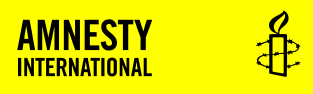 Skicka per post till: Andrea Bodekull, Amnesty International, Box 4719, 116 92 StockholmSkicka per mejl till: andrea.bodekull@amnesty.seSkicka senast den 15 februari 2019. Skicka gärna rapporten via mejl.----------------------------------------------------------------------------------------Aktionsfall namn: Land: Månad och år då gruppen fått fallet:Grupp: Rapporten ifylld av:E-postadress:------------------------------------------------------------------------------------------1. Brevskrivning: Hur många brev har ni skickat till myndigheter under året? (ange hur frekvent ni brukar skriva och till vilka myndigheter) 2. Solidarietshälsningar till fången eller anhöriga: o JaAntal: o Inte aktuellt3. Andra aktiviteter ni genomfört under året kring fallet, särskilda aktioner, insändare mm:4. Har ni fått svar från myndigheter i landet ?o JaFrån vilken myndighet:o Nej5. Kontakt med andra organisationer/personer gällande fallet (t ex fackorganisation, vänskapsföreningar etc):6. Samarbete med andra AI-grupper (svenska/andra sektioner) som har fallet. Vilka och hur?7. Övriga synpunkter och kommentarer: Här kan ni ge synpunkter på material/uppdateringar/kontakt med handläggare på sekretariatet mm. 